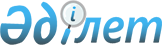 Жангелдин ауданы әкімінің 2015 жылғы 22 мамырдағы № 2 шешімінің күшін жою туралыҚостанай облысы Жангелдин ауданы әкімінің 2015 жылғы 28 қыркүйектегі № 4 шешімі

      "Қазақстан Республикасындағы жергілікті мемлекеттік басқару және өзін-өзі басқару туралы" Қазақстан Республикасының 2001 жылғы 23 қаңтардағы Заңының 37-бабына және "Нормативтік құқықтық актілер туралы" Қазақстан Республикасының 1998 жылғы 24 наурыздағы Заңының 21-1-бабына сәйкес Жангелдин ауданының әкімі ШЕШТІ:



      1. Жангелдин ауданы әкімінің 2015 жылғы 22 мамырдағы № 2 "Жергілікті ауқымдағы табиғи сипаттағы төтенше жағдайды жариялау туралы" (Нормативтік құқықтық актілерді мемлекеттік тіркеу тізілімінде № 5625 болып тіркелген, 2015 жылғы 2 маусымда "Біздің Торғай" аудандық газетінде жарияланған) шешімінің күші жойылды деп танылсын.



      2. Осы шешім қол қойылған күнінен бастап қолданысқа енгізіледі.      Аудан әкімі                                А. Кенжегарин
					© 2012. Қазақстан Республикасы Әділет министрлігінің «Қазақстан Республикасының Заңнама және құқықтық ақпарат институты» ШЖҚ РМК
				